Learning Experience:Multiplying Fractions with Word ProblemsWhen planning, include the following:Models (Concrete—Semi-Concrete—Semi-Abstract—Abstract)Problems/SituationsQuestions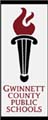 Did your plans you include the following?Models (Concrete—Semi-Concrete—Semi-Abstract—Abstract)Problems/SituationsQuestionsAKS:apply and extend previous understanding of multiplication to multiply a fraction by a whole number (CCGPS) (4MA_C2012-26/MCC4.NF.4)recognize a fraction a/b as a multiple of 1/b (e.g., use a visual fraction model to represent 5/4 as the product 5 x (1/4), recording the conclusion by the equation 5/4 = 5 x (1/4)) (CCGPS) (4MA_C2012-27/MCC4.NF.4_a)solve word problems involving multiplication of a fraction by a whole number (e.g., by using visual fraction models and equations to represent the problem. For example, if each person at a party will eat 3/8 of a pound of roast beef and there will be 5 people at the party, how many pounds of roast beef will be needed? Between what two whole numbers does your answer lie?) (CCGPS) (4MA_C2012-29/MCC4.NF.4_c)	Vertical Alignment:Third Grademodel and explain that a fraction 1/b is the quantity formed by 1 part when a whole is partitioned into b equal parts (CCGPS) (3MA_C2012-16/MCC3.NF.1)recognize a fraction as a number on the number line; represent fractions on a number line diagram (CCGPS) (3MA_C2012-17/MCC3.NF.2)express whole numbers as fractions and recognize fractions that are equivalent to whole numbers (e.g., express 3 in the form 3 = 3/1; recognize that 6/1 = 6; locate 4/4 and 1 at the same point of a number line diagram) (CCGPS) (3MA_C2012-23/MCC3.NF.3_c)Fifth Gradesolve word problems, by using visual fraction models, involving division of whole numbers leading to answers in the form of fractions or mixed numbers (e.g., interpret 3/4 as the result of dividing 3 by 4 noting that 3/4 multiplied by 4 equals 3 and that when 3 wholes are shared equally among 4 people each person has a share of size 3/4) (CCGPS) (5MA_C2012-17/MCC5.NF.3)apply and extend previous understandings of multiplication to multiply a fraction or whole number by a fraction (CCGPS) (5MA_C2012-18/MCC5.NF.4)Standards for Mathematical Practice:Make sense of problems and persevere in solving them.Reason abstractly and quantitatively.Construct viable arguments and critique the reasoning of others.Model with mathematics.Use appropriate tools strategically.Attend to precision.Look for and make use of structure.Look for and express regularity in repeated reasoning. Materials:Kit KatsChart paperMarkersManipulatives (Fraction bars, paper pieces, fraction circles, fraction towers, and/or Cuisenaire rods.)TapeCopies of questions from GaDOE http://gcps4thgradecommoncoretraining.weebly.com/uploads/1/2/4/4/12440763/ccgps_math_4_unit4frameworkse.pdf (See pages 18-20 for more information on the following problem.)Vocabulary:FractionNumeratorDenominatorFractional PartWholeMixed NumberImproper FractionMultipleFactorProductEssential Question: How do we solve word problems involving multiplication of a fraction by a whole number by using fraction models and equations to represent the fraction?Activating Strategy:Background knowledgehttp://www.learnzillion.com/lessons/126-multiply-fractions-by-whole-numbers-using-models (Use this link as a guide for teaching multiplying fractions by whole numbers.)http://gcps4thgradecommoncoretraining.weebly.com/uploads/1/2/4/4/12440763/ccgps_math_4_unit4frameworkse.pdf (See pages 18-20 for more information on the following problems.)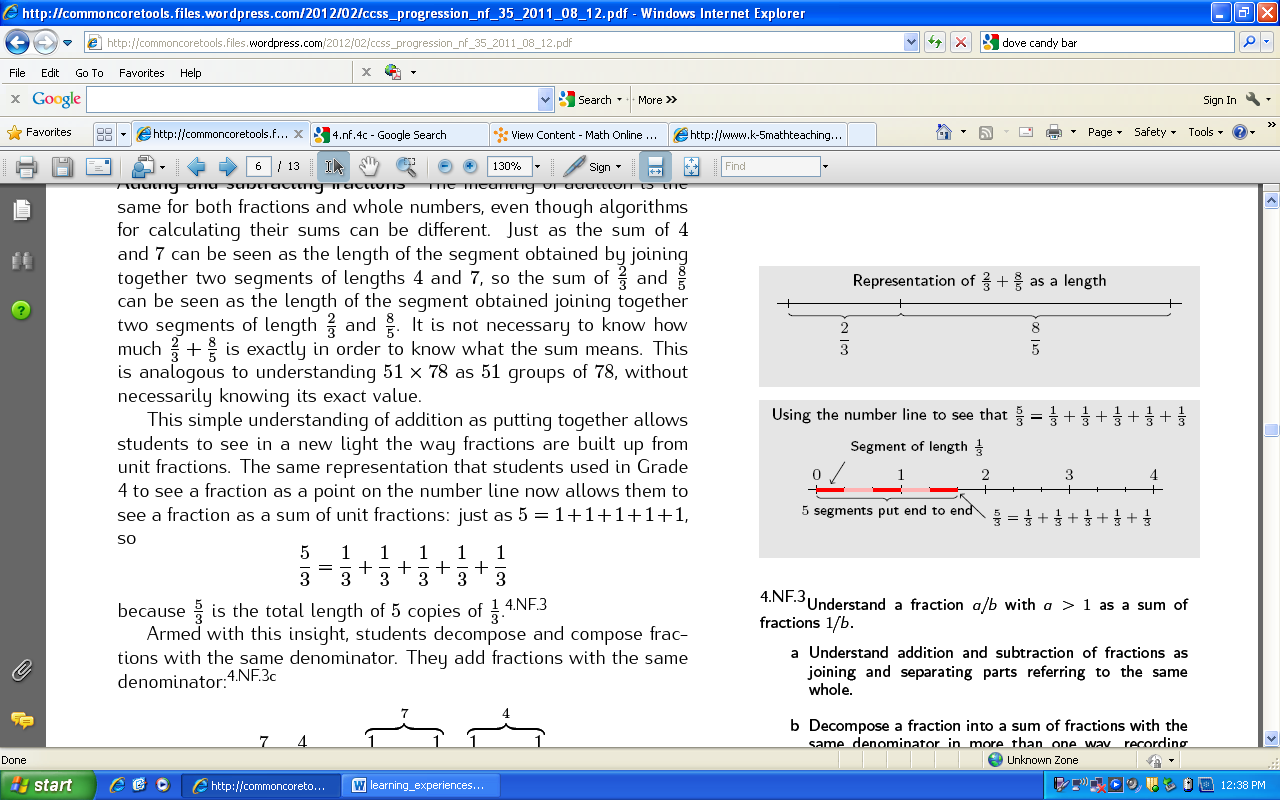 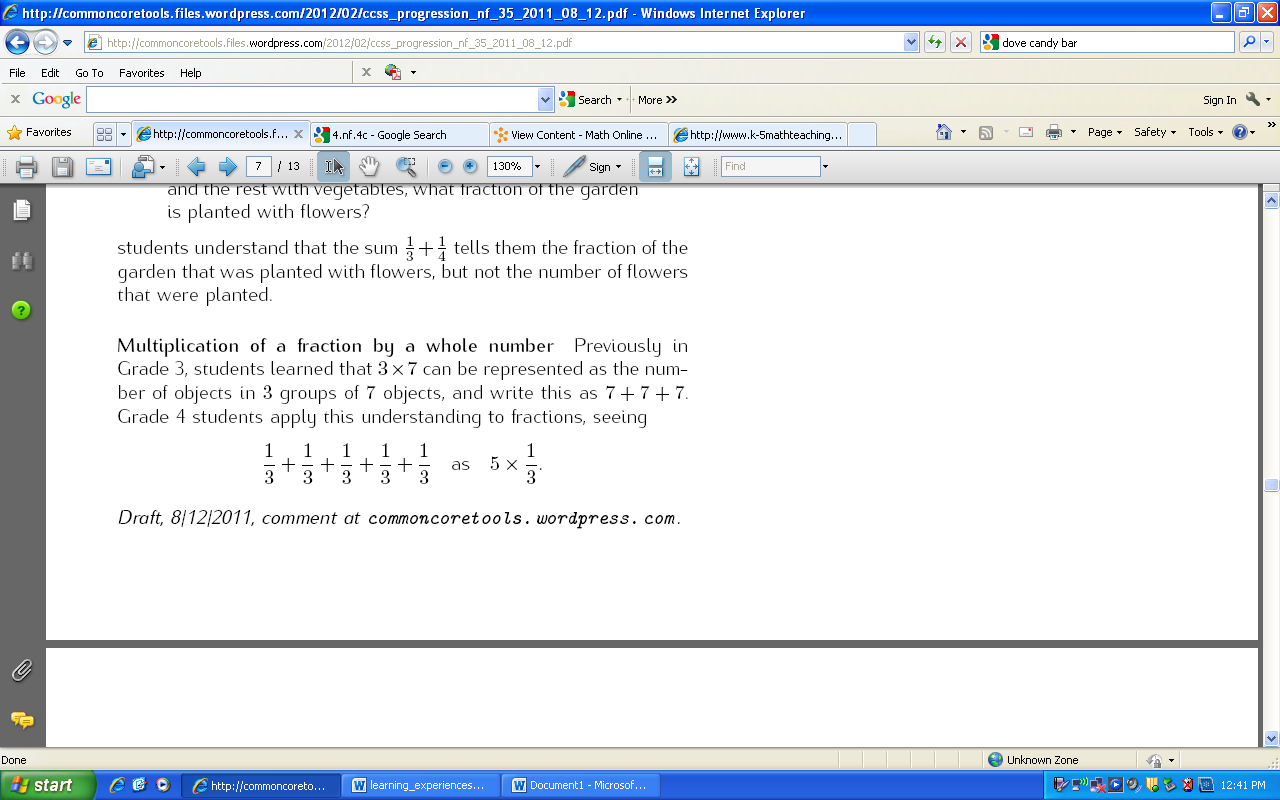 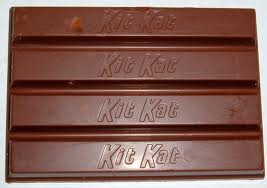 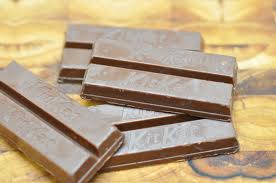 Show students pictures and real Kit Kats. Discuss Kit Kats as a whole and as fractional parts.  (1/4’s and ½’s)Remind the students that if they persevere through the problem they will earn Kit Kats.Put students in different sized groups.  (Ex. 3, 4, 5, 6)Give each group of students 12 ¼ manipulative pieces.  (Fraction bars, paper pieces, fraction circles, fraction towers, and/or Cuisenaire rods.)Ask the question, “If each person in your group gets 2/4 of a Kit Kat bar, how many Kit Kat bars will be needed?”Have students solve the problem using the Exemplar Template. https://gcps.desire2learn.com/content/enforced/7023-MOCC/Exemplars/Teacher%20Resources/Newsletter-Posters/Exemplar_graphic_organzier.xls?_&d2lSessionVal=46eyff8tyVwMF1oTADtOzv4YOAssess students as necessary and provide interventions.Instructional Activity:Post student work around the classroom.Use Café framework to analyze student work.3 rounds of questionsAfter each round, students will move to chat with a new group of friendsShare thoughts and responses after the 4th roundOne person will stay at the table to answer questionsRound 1             Did this group solve the problem the way your group solved it?             Defend your mathematical thinking and your solution.Round 2How did this group solve the problem? Was it different than the thinking and solutions in the previous rounds? If so, how?Compare the differences to the mathematical thinking and solutions.Round 3Has your thinking changed in any way? If so, how?Are you willing to defend your group’s thinking and solution?Repeat questions as needed for additional rounds.Allow students to revisit their original work and make any changes/corrections. All groups with correct answers will receive their Kit Kat pieces.  (Work should have been corrected through the process.)Solve the following problems in whole group, small groups, guided math, and/or etc.Remind the students to:Act out the problem using circles and counters. Draw your answer using the circle. Explain your answer using words. Lastly, write a number sentence for each problem The four people at Carla’s birthday will get one-quarter (one-fourth) of the cake each. Carla puts 16 candles on the cake so that each person gets the same number of candles on their piece of cake. How many candles will each person get on their piece of cake? Explanation and Number Sentence _________________________________________________ _________________________________________________ _________________________________________________ _________________________________________________ The five people in Estella’s family will get one-fifth of the pizza each. Estella puts 25 pieces of pepperoni on the pizza so that each person gets the same number of pepperoni on their piece of cake. How many pepperoni will each person get on their piece of pizza? Explanation and Number Sentence _________________________________________________ _________________________________________________ _________________________________________________ _________________________________________________ Three people are at Emmanuel’s birthday party. Emmanuel puts 21 candles on the cake and cuts it into thirds so that each person gets the same number of candles on their piece of cake. How many candles will each person get on their piece of cake? Explanation and Number Sentence _________________________________________________ _________________________________________________ _________________________________________________ _________________________________________________ The six people in Zoe’s family will get one-sixth of the flower bed in the garden. Zoe plants 18 roses in the garden so that each person will be able to pick the same number of roses from their part of the flower bed. However, one family member doesn’t like roses so Zoe planted daises in her section. How many roses and daises will be picked?Explanation and Number Sentence _________________________________________________ _________________________________________________ _________________________________________________ Expanding the experienceWhat strategies can be used for finding products when multiplying a whole number by a fraction? How is multiplication of fractions similar to repeated addition of fractions? Extending the experienceHave students create their own problems with multiplying fractions by a whole number using a model. Present problems to the class.Encourage students to create problems that will connect to measurement.Summarizing:In your math journal answer the essential question by explaining the steps of solving word problems using manipulatives, pictures, and mathematical reasoning.